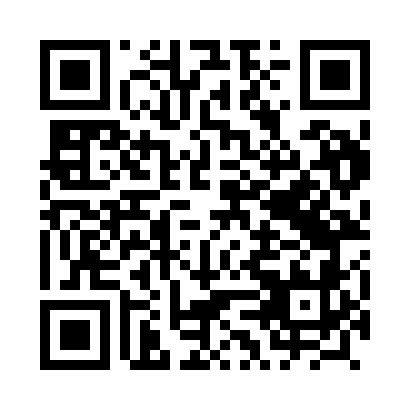 Prayer times for Kornowac, PolandWed 1 May 2024 - Fri 31 May 2024High Latitude Method: Angle Based RulePrayer Calculation Method: Muslim World LeagueAsar Calculation Method: HanafiPrayer times provided by https://www.salahtimes.comDateDayFajrSunriseDhuhrAsrMaghribIsha1Wed3:025:2212:445:498:0610:172Thu2:595:2012:445:508:0810:193Fri2:565:1912:445:518:0910:224Sat2:525:1712:435:528:1110:255Sun2:495:1512:435:538:1210:286Mon2:465:1412:435:548:1410:307Tue2:435:1212:435:558:1510:338Wed2:395:1012:435:568:1710:369Thu2:365:0912:435:578:1810:3910Fri2:335:0712:435:588:2010:4211Sat2:295:0612:435:588:2110:4512Sun2:285:0412:435:598:2310:4813Mon2:275:0312:436:008:2410:5114Tue2:275:0112:436:018:2510:5215Wed2:265:0012:436:028:2710:5216Thu2:254:5912:436:038:2810:5317Fri2:254:5712:436:038:3010:5318Sat2:244:5612:436:048:3110:5419Sun2:244:5512:436:058:3210:5520Mon2:244:5312:436:068:3410:5521Tue2:234:5212:436:078:3510:5622Wed2:234:5112:436:078:3610:5623Thu2:224:5012:436:088:3810:5724Fri2:224:4912:446:098:3910:5825Sat2:224:4812:446:108:4010:5826Sun2:214:4712:446:108:4110:5927Mon2:214:4612:446:118:4210:5928Tue2:214:4512:446:128:4311:0029Wed2:204:4412:446:128:4511:0030Thu2:204:4312:446:138:4611:0131Fri2:204:4312:446:148:4711:02